ỦY BAN NHÂN DÂN QUẬN LONG BIÊNTRƯỜNG MẦM NON NGỌC THỤY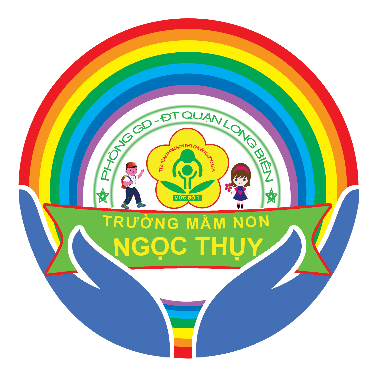 GIÁO ÁN PHÁT TRIỂN NHẬN THỨCChủ đề: Hiện tượng tự nhiênĐề tài: Ôn số lượng trog phạm vi 10Đối tượng: Mẫu giáo lớn A4Số lượng: 25-30 trẻThời gian: 30-35 phútNgười dạy: Hồ Minh Hương – Đàm Thị Thu Hương I. MỤC ĐÍCH- YÊU CẦU:1. Kiến thức:- Trẻ biết đếm và nhận biết nhóm có số lượng là 10, biết tạo ra nhóm có số lượng là 10.- Trẻ biết thêm, bớt cho đủ nhóm có số lượng là 10.2. Kỹ năng:- Luyện kỹ năng đếm đến 10 và nhận biết chữ số từ 1- 10.- Rèn kỹ năng xếp tương ứng thêm bớt tạo nhóm trong phạm vi 10 hoặc thêm bớt để tạo ra các nhóm có số lượng bằng 10 theo yêu cầu của cô.- Trẻ tập chung chú ý, quan sát, ghi nhớ có chủ đích.3. Thái độ - Trẻ học hứng thú, tham gia trò chơi.- Trẻ mạnh dạn, tự tin, có ý thức khi tham gia hoạt động.II, CHUẨN BỊ:* Đồ dùng của cô:- Các thẻ số từ 1-10- Các số từ 1-10 (dán dưới sàn)- Hộp quà- Sắc xô- Slide ôn chữ số từ 1-10- 10 hình vẽ ghi số từ 1-10- Bàn, ghế, chiếu- Nhạc, que chỉ* Đồ dùng của trẻ- Các nguyên liệu rời.- Giấy vẽ, màu sáp- Các bài tập (thêm/bớt, tách / gộp)- Thẻ sổ 1-10- Rổ, khay đựng- số từ 1-10- các chấm trong từ 1-10+10Thạch +10 thìa sữa chua+10 vỏ sò+10 sách+10 que kem+10 bóng+10 macca+10 bút màu+10 ngôi sao+10 nắp chaiIII. TỔ CHỨC HOẠT ĐỘNGHOẠT ĐỘNG CỦA CÔHOẠT ĐỘNG CỦA TRẺHoạt động 1: Ổn định tổ chức- Chào mừng tất các con lớp MGLA4 đã đến với Hội thi “Bé tài giỏi” ngày hôm nay.- Trong hội thi sẽ có 3 phần chơi:+ Trò chơi 1: “Ai nhanh trí”+Trò chơi 2: “Nhanh tay, nhanh mắt”+Trò chơi 3: “Con số vui nhộn”+ Trò chơi 4: “Tìm bạn”+ Trò chơi 5: “Cùng bé trổ tài”- Cô và trẻ đọc bài thơ “Bé học Toán”- Cô đàm thoại:+ Các con vừa đọc bài thơ gì?+ Trong bài thơ nói về điều gì?2.Hoạt động 2: Phương pháp, hình thức tổ chức* Trò chơi 1: “Ai nhanh trí”- Trước khi tham gia trò chơi ngày hôm nay được tốt hơn, cô mởi các con cùng về chỗ để ôn lại các kiến thức nhé.- Cô cho trẻ xem Slide về số lượng trong phạm vi 10.+ Trẻ đếm số lượng (2-3 trẻ đếm)- Cô cùng trẻ khám phá món quà.+ Cô mời 3-4 trẻ lên khám phá (hỏi bạn nào thích con số vừa bốc)+ Cô cũng khám phá món quà. (hỏi bạn nào thích con số vừa bốc)- Vừa rồi cô và các bạn đã giúp chúng mình bốc thăm các con số trong hộp quà, cô mời các con về vị trí của mình nào.+ Trẻ sẽ đứng theo đội hình từ 1-10 (theo các số mà mình yêu thích)* Trò chơi 2: “Nhanh tay, nhanh mắt”- Chúng mình hãy quan sát xung quanh lớp mình có rất nhiều đồ dùng yêu thích cô và các con đã cùng sắp xếp tại các góc.- Cách chơi: Mỗi bạn sẽ đi lấy đồ vật tương ứng với số lượng mà mình yêu thích (1-10)- Luật chơi: Mỗi bạn chỉ được lấy đúng số đồ vật sao cho đúng với số lượng mình đã chọn. Thời gian chơi trong 1 bản nhạc, kết thúc cô kiểm tra. Bạn nào tìm ko đúng số lượng đồ vật sẽ phải nhảy lò cò.- Hỏi trẻ:+ Con yêu thích con số mấy? (2-3 trẻ)+ Vậy con sẽ lấy mấy đồ vật? (2-3 trẻ)+ Đồ vật phải như thế nào? (giống nhau)- Trẻ đi lấy đồ.- Lấy đồ xong trẻ sẽ tự kiểm tra và phát biểu.+ Trẻ nhận xét kết quả của bạn+ Nếu trẻ phát hiện ra bạn lấy nhầm thì cô sẽ hỏi trẻ là cần (thêm/bớt) đi bao đồ vật để tương ứng với số lượng mình yêu thích. (1-10) - Cô quan sát và nhận xét trẻ chơi.* Trò chơi 3: “Con số vui nhộn”- Trẻ sẽ ngồi theo nhóm- Cách chơi: Trẻ sẽ đi lấy rổ có chứa số lượng và số chấm tròn.- Luật chơi: Trẻ sẽ dán số lượng tương ứng với số chấm tròn vào thẻ, sao cho số lượng và số châm trong bằng số mà trẻ yêu thích. Thời gian chơi trong 1 bản nhac.- Cô cho trẻ chơi, cô nhận xét trẻ.* Trò chơi 4: “Tìm bạn”- Cô phát cho mỗi bạn 1 tấm thẻ.- Cách chơi: Cô cho trẻ đi thành vòng tròn, khi có hiệu lệnh ghép đôi, trẻ tìm bạn sao cho số chấm tròn và số trên thẻ cộng lại là 10. - Luật chơi: Hai bạn chỉ được ghép với nhau tạo thành 1 đôi. Thời gian chơi trong 1 bản nhạc, kết thúc cô kiểm tra. Bạn nào tìm ko đúng số lượng đồ vật sẽ phải nhảy lò cò.- Trẻ chơi 1-2 lần và tráo đổi số thẻ với nhau.- Sau mỗi lần chơi trẻ sẽ tự kiểm tra kết quả của nhau.* Trò chơi 5: “Cùng bé trổ tài”+ Nhóm 1: Xếp tương ứng theo ý thích trong phạm vi 10+ Nhóm 2: Vẽ hoặc gạch và điền số thích hợp vào ô trống trong phạm vi 10+ Nhóm 3: Tách gộp trong phạm vi 10+ Nhóm 4: Cắt dán số 10 ( các trò chơi Steam khác)3. Hoạt động 3: Kết thúc: - Cô nhận xét và chuyển hoạt độngTrẻ đọc thơ và làm theo yêu cầu của côTrẻ trả lời câu hỏi của côTrẻ hào hứng tham giaTrẻ cùng cô khám phá món quàTrẻ lắng nghe và tham gia trò chơiTrẻ hứng thú tham giaTrẻ nhận tấm thẻ số và tham gia trò chơiTrẻ nhẹ nhàng về chỗ và tham gia hoạt động.Trẻ nhận khen thưởng và kết thúc tiết học.